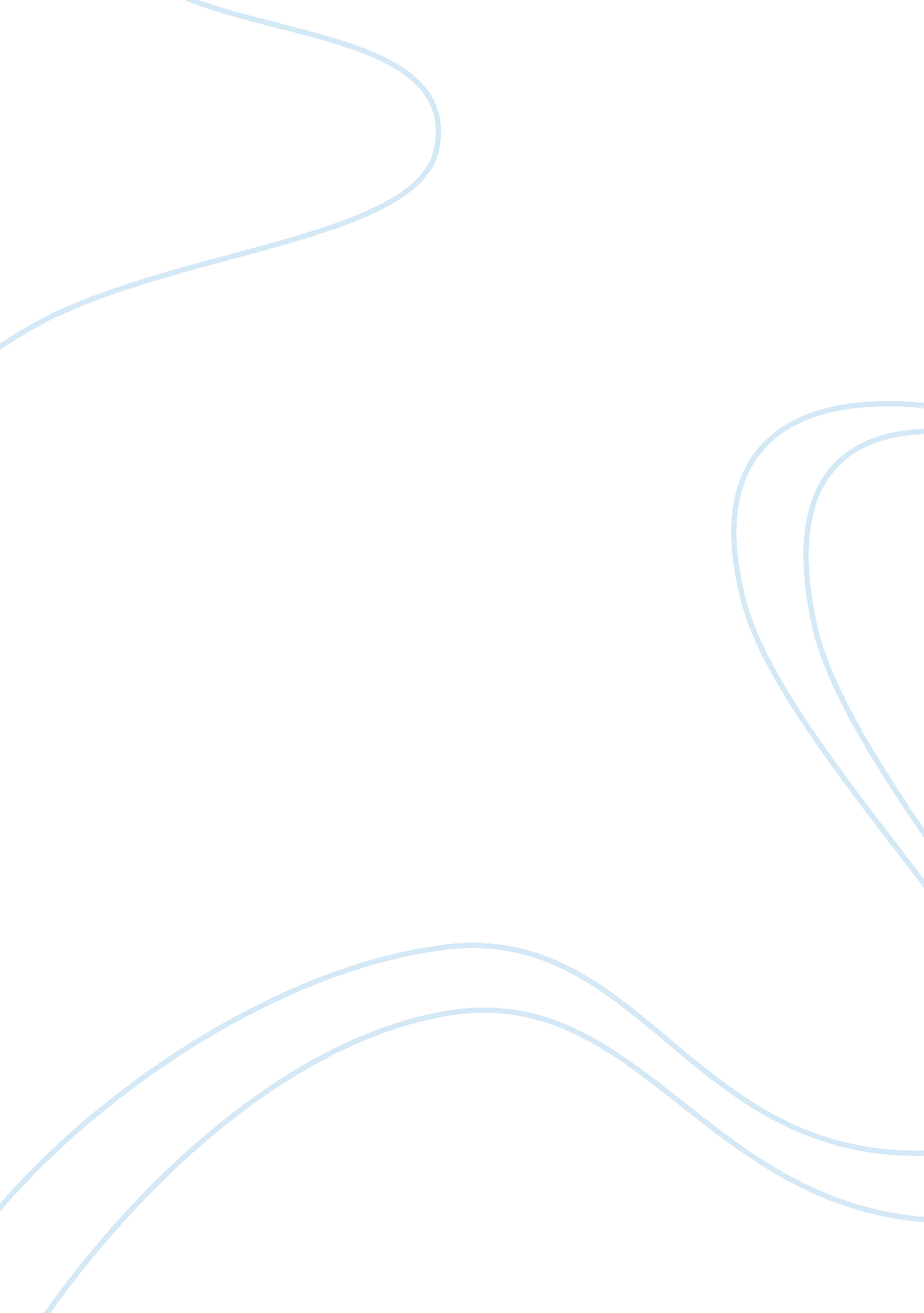 Cory ng edsa reactionLiterature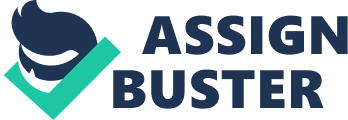 TITLE: Twilight Saga; Breaking Dawn AUTHOR: Stephenie Meyer DATE BOOK WAS PUBLISHED: August 2, 2008 GENRE: Fantasy, Action and Romance I. SUMMARY MAIN CHARACTERS (a few words about them) Isabella Swan - Isabella, who prefers to be called Bella, is a 17-year-old girl. She leaves Phoenix, Arizona to live with her father in Forks, Washington so her mother can travel with her new husband. She meets Edward Cullen in Forks High School and is immediately attracted to him. She later confesses to Edward what she has learned about him, which he admits to; they venture into their forbidden love, with Edward fighting against his thirst for Bella's blood. Bella has a kind and awkwardpersonalitythat is more mature than most girls her age. She is highly intelligent and observant, noticing and then formulating theories about the Cullens' strange behaviors, physical features, and unusual abilities. At the novel's beginning, Bella finds, " the hardest part is making a decision, but once the decision is made, she can easily follow. " As the novel progresses, Bella unconsciously learns how to make difficult choices and accept their consequences. Edward Cullen - Edward is a 104-year-old vampire who was transformed by Carlisle Cullen when he was near death with Spanish Influenza in 1918. He has a supernatural gift for reading people's minds. When he met Bella, he was immediately attracted to her because her thoughts are unreadable to him, and also to her strongly appealing blood scent. Edward tries to avoid Bella for own her safety, but fails. He notices Bella's attraction to him and warns her that he is dangerous. Eventually, he confesses the truth about himself to her. Since Edward's transformation into a vampire, he had never fallen in love nor believed that he needed to. He later realizes that his existence was completely pointless and without an aim. In Bella he finds compassion, love, acceptance and care. In Twilight, Edward has a pessimistic personality influenced by Meyer's naturally pessimistic character. His character was also influenced by Mr. Rochester of Jane Eyre who also sees himself as a monster. James - James is a vampire with an exceptional ability to track people, whether humans or vampires. His competitive character loves a challenge, and Bella's appealing scent incite him. When the Cullens react to defend her, James wants to take on biggest game of his life—hunting Bella, knowing the Cullens will oppose him. James tracks Bella to Phoenix, and phones her to say that he has taken her mother hostage in a nearby ballet studio. Bella goes there, unaware that her mother is actually safe in Florida. In the studio, James bites Bella, injecting his venom into her wrist. The Cullens arrive in time to save her and destroy James. PLOT The story begins when, The first chapter, entitled " Engaged", starts off a few days before the wedding while Edward is off hunting leaving Bella home without him. Bella is driving a new expensive sports car, a Mercedes-Benz s600 Guardian. Edward gave it to her because her old '53 Chevy finally died. When she stops at a gas station, two men admire her car and tell her that the car hasn't been released in the United States or Europen yet. She then goes home. Bella stays in her car and uses the cell phone, that again Edward bought her, to call Seth Clearwater, a werewolf who Edward is now friends with after they fought Victoria. She asks how Jacob Black is doing. Seth tells her that Jacob, still is in his wolf form, is somewhere in Northern Canada and that he is not coming home. Bella is upset, because she just wants to see him again. She then has recollections of the night that she told Charlie about her engagement. When Bella had finally had the courage to tell her father, Charlie just assumed that Bella was pregnant. He also laughed hysterically when he realized how Bella's mother, Renee would react. But Bella's Mom took the news well, and even offer to help with the wedding plans! Bella was shocked! When Bella goes inside the house Alice is fitting Charlie into his tuxedo for the wedding, and then says that it's Bella's turn. While she is being fitted by Alice, Bella thinks about Edward, and how nice it will be after the wedding, and the honeymoon. The wedding then comes and goes rather quickly, and the book speeds into the honeymoon. Edward takes her to Isle Esme, a present from Carlisle to Esme, off the coast of Brazil. Edward also grants Bella's wish and makes love to her. The next day they argue because Edward's passion leaves dark bruises all over Bella's body. Although Bella doesn't care about the injuries, he insists that they spend their days doing tiring activities to make her too tired for nything at night. Meanwhile, she has a dream about a small, green-eyed boy that she feels compelled to protect. Bella also finds herself constantly hungry and sick It is only until she sees a box of unused tampons that she packed that she realized that she is pregnant. She automatically becomes attached to the baby, even thought it will kill her, and Edward is worried. They rush home to the Cullen mansion, but Bella has called upon Rosalie to help protect her baby, so Edward is not allowed to go through with anabortion. Most of the story takes place (when and where) Most of the story of Breaking Dawn takes place in Forks, Washington at the Cullen house and in Bella and Edward's new cottage in the woods. There's also a short jump to Isle Esme, just off the coast of Brazil, where Edward and Bella spend their honeymoon. The main events and problems that happen are Bella and Edward get married and have a kid together. The volturi try to kill the kid but it ends up being okay. The problem in this story is when Bella becomes pregnant with Edward's child during honey moon and once Edward tells her they will get rid of it she calls Rosalie for help. She loves this baby even though it is just in her stomach at the moment and even though the baby is killing her she won't get rid of it and if anyone tries, Rosalie will take care of them. After Bella's baby is born the Volturi decide that they need to get rid of the Cullens as they are gaining too much power. They realise that saying Bella's baby is unsafe to the world of vampires and keeping it a secret would be a perfect oportunity to do this. So the Volturi come and instead of the usual fighting battle it is a battle of the minds. The story end when Well, in the last part of Breaking Dawn... Bella and Edward tuck their daughter, Renesmee, to bed. It was a happy ending The Volturi left the Cullen in peace thanks to Alice! Edward heard Bella's thought for the first time as she learnt how to push away her shield for a few seconds. And Renesmee will be with Edward and Bella FOREVER!! II. AUTHORS MAIN IDEA I think the author was trying to say that, that never lose hope just because things are really bad III. SPECIAL FEATURE One part of the book that makes it special (or weakens it) is, When Bella and Edward get married. IV. YOUR OPINION This book made me feel that, Life can bring you surprises , but tou must nit give up :) Wait until marriage before you have sex. No abortion, prasie your child, save and protect your child at all costs. Defend what is right, what you believe in. Help your friends defend what is right, what they believe in. and Good triumphs over evil. I would/would not recommend this book beacause, I would recommend this book because it is very interesting. We can learn many things about fantasy like vampires, how they live in their life everyday. So we should spend time reading books so we can develop our comprehensive skills. 